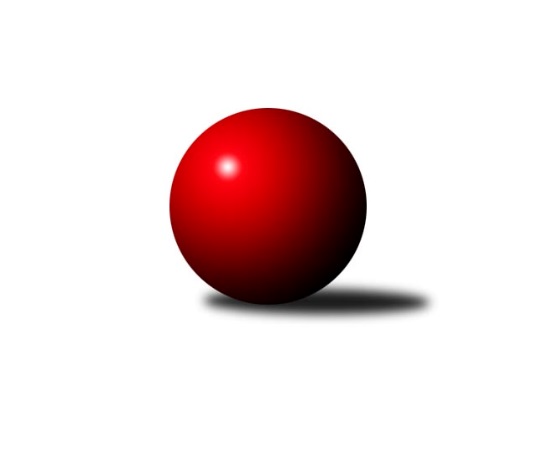 Č.17Ročník 2010/2011	26.2.2011Nejlepšího výkonu v tomto kole: 3350 dosáhlo družstvo: TJ Červený Kostelec  3.KLM B 2010/2011Výsledky 17. kolaSouhrnný přehled výsledků:SKK Hořice B	- SKK Náchod B	3:5	3160:3205	12.5:11.5	26.2.TJ Dynamo Liberec	- TJ Lokomotiva Ústí n. L. 	3.5:4.5	3267:3257	10.5:13.5	26.2.TJ Lokomotiva Trutnov 	- TJ Červený Kostelec  	3:5	3285:3350	10.0:14.0	26.2.SKK Jičín B	- SKK Hořice A	0.5:7.5	3063:3185	6.5:17.5	26.2.KK Akuma Kosmonosy 	- TJ Lokomotiva Liberec	3:5	3113:3107	12.5:11.5	26.2.SK Plaston Šluknov	- TJ Neratovice	7:1	3145:3005	16.0:8.0	26.2.Tabulka družstev:	1.	SKK Hořice A	18	15	0	3	100.5 : 43.5 	252.5 : 179.5 	 3184	30	2.	SK Plaston Šluknov	17	12	0	5	88.5 : 47.5 	225.0 : 183.0 	 3169	24	3.	TJ Dynamo Liberec	17	12	0	5	85.5 : 50.5 	223.0 : 185.0 	 3198	24	4.	TJ Červený Kostelec	17	11	0	6	73.0 : 63.0 	206.0 : 202.0 	 3175	22	5.	KK Akuma Kosmonosy	17	10	1	6	81.0 : 55.0 	225.0 : 183.0 	 3171	21	6.	TJ Lokomotiva Liberec	17	8	1	8	65.0 : 71.0 	202.0 : 206.0 	 3128	17	7.	TJ Lokomotiva Trutnov	17	7	0	10	65.0 : 71.0 	209.5 : 198.5 	 3157	14	8.	TJ Neratovice	17	7	0	10	55.0 : 81.0 	178.0 : 230.0 	 3150	14	9.	TJ Lokomotiva Ústí n. L.	17	5	0	12	51.0 : 85.0 	190.5 : 217.5 	 3125	10	10.	SKK Náchod B	17	5	0	12	51.0 : 85.0 	188.0 : 220.0 	 3153	10	11.	SKK Jičín B	17	5	0	12	50.5 : 85.5 	187.5 : 220.5 	 3144	10	12.	SKK Hořice B	18	5	0	13	58.0 : 86.0 	185.0 : 247.0 	 3121	10Podrobné výsledky kola:	 SKK Hořice B	3160	3:5	3205	SKK Náchod B	Martin Bartoníček	129 	 129 	 132 	147	537 	 2.5:1.5 	 525 	 129	156 	 115	125	Tomáš Adamů	Bartoloměj Vlášek	146 	 129 	 134 	138	547 	 4:0 	 493 	 115	128 	 121	129	Jan Horn	Luděk Horák	136 	 128 	 127 	129	520 	 2:2 	 552 	 128	125 	 143	156	Tomáš Majer	Petr Vokáč	139 	 136 	 135 	130	540 	 1:3 	 570 	 146	145 	 132	147	Aleš Tichý	Ondřej Fikar	130 	 117 	 151 	104	502 	 1:3 	 558 	 125	122 	 155	156	Milan Gajdoš	Jakub Weigl	112 	 138 	 118 	146	514 	 2:2 	 507 	 133	125 	 124	125	Pavel Pecoldrozhodčí: Nejlepší výkon utkání: 570 - Aleš Tichý	 TJ Dynamo Liberec	3267	3.5:4.5	3257	TJ Lokomotiva Ústí n. L. 	Roman Žežulka	127 	 142 	 143 	144	556 	 4:0 	 491 	 113	126 	 126	126	Martin Zahálka st.	Lukáš Jireš	138 	 129 	 134 	141	542 	 1:3 	 570 	 143	157 	 135	135	Radek Jalovecký	Josef Zejda ml.	144 	 127 	 147 	132	550 	 1:3 	 561 	 149	135 	 132	145	Josef Holub	Lubomír Kudrna	128 	 134 	 135 	140	537 	 1.5:2.5 	 535 	 114	137 	 144	140	Jiří Šípek	Ladislav ml. Wajsar ml.	124 	 138 	 119 	139	520 	 1:3 	 538 	 129	127 	 139	143	Miroslav Potůček	Zdeněk Pecina st.	134 	 128 	 154 	146	562 	 2:2 	 562 	 123	155 	 156	128	Josef Rohlenarozhodčí: Nejlepší výkon utkání: 570 - Radek Jalovecký	 TJ Lokomotiva Trutnov 	3285	3:5	3350	TJ Červený Kostelec  	Michal Vlček	142 	 132 	 137 	126	537 	 2:2 	 550 	 136	145 	 136	133	Daniel Neumann	Jiří Červinka	147 	 120 	 130 	132	529 	 0:4 	 580 	 159	131 	 141	149	Ondřej Mrkos	Tomáš Ryšavý	146 	 141 	 144 	139	570 	 2:2 	 566 	 136	133 	 155	142	Štěpán Schuster	Miroslav Kužel	135 	 133 	 138 	139	545 	 2:2 	 572 	 161	128 	 152	131	Pavel Novák	Kamil Fiebinger	149 	 141 	 140 	143	573 	 2:2 	 553 	 153	143 	 137	120	Jan Adamů	Karel Kratochvíl	144 	 124 	 127 	136	531 	 2:2 	 529 	 145	137 	 121	126	Martin Mýlrozhodčí: Nejlepší výkon utkání: 580 - Ondřej Mrkos	 SKK Jičín B	3063	0.5:7.5	3185	SKK Hořice A	Vladimír Pavlata	133 	 131 	 124 	133	521 	 1:3 	 540 	 150	141 	 109	140	Radek Kroupa	Tomáš Kottvald	118 	 131 	 131 	122	502 	 2:2 	 502 	 139	118 	 118	127	Radek Košťál	Jiří Kapucián	134 	 122 	 132 	135	523 	 1.5:2.5 	 538 	 130	135 	 132	141	Vojtěch Tulka	Agaton st. Plaňanský st.	137 	 130 	 118 	127	512 	 0:4 	 561 	 145	136 	 149	131	Ivan Vondráček	Vladimír Řehák	121 	 134 	 140 	125	520 	 1:3 	 538 	 132	143 	 131	132	Jiří Baier	Jaroslav Kříž	130 	 115 	 124 	116	485 	 1:3 	 506 	 119	131 	 136	120	Miroslav Nálevkarozhodčí: Nejlepší výkon utkání: 561 - Ivan Vondráček	 KK Akuma Kosmonosy 	3113	3:5	3107	TJ Lokomotiva Liberec	Tomáš Bajtalon	128 	 129 	 117 	133	507 	 1.5:2.5 	 521 	 128	134 	 131	128	Štěpán Kvapil	Věroslav Řípa	126 	 121 	 145 	151	543 	 2:2 	 552 	 136	149 	 130	137	Jaromír Šklíba	Petr Novák	119 	 132 	 124 	127	502 	 1:3 	 505 	 120	134 	 126	125	Jiří Pachl	Pavel Říha	136 	 131 	 121 	129	517 	 2:2 	 537 	 131	126 	 137	143	Vratislav Staněk	Jaroslav Doškář	134 	 114 	 126 	89	463 	 2:2 	 496 	 126	126 	 124	120	Václav Vlk	Luboš Beneš	130 	 145 	 152 	154	581 	 4:0 	 496 	 111	134 	 130	121	Jan Mojžíšrozhodčí: Nejlepší výkon utkání: 581 - Luboš Beneš	 SK Plaston Šluknov	3145	7:1	3005	TJ Neratovice	Radek Marušák	129 	 134 	 129 	134	526 	 2.5:1.5 	 500 	 114	134 	 117	135	Miroslav Burock	Miroslav Malý	121 	 145 	 121 	143	530 	 3:1 	 513 	 119	131 	 127	136	Jaromír Sklenář	Jan Koldan	137 	 122 	 141 	124	524 	 3:1 	 483 	 126	99 	 119	139	Vladimír Huml	Antonín Kotrla	115 	 128 	 125 	126	494 	 1:3 	 528 	 129	135 	 139	125	Jan Kozák	Jan Sklenář	131 	 129 	 145 	123	528 	 2.5:1.5 	 514 	 131	132 	 129	122	Petr Božka	Josef Rubanický	135 	 139 	 139 	130	543 	 4:0 	 467 	 115	132 	 109	111	Luděk Uherrozhodčí: Nejlepší výkon utkání: 543 - Josef RubanickýPořadí jednotlivců:	jméno hráče	družstvo	celkem	plné	dorážka	chyby	poměr kuž.	Maximum	1.	Jaromír Šklíba 	TJ Lokomotiva Liberec	559.89	369.5	190.4	2.0	7/7	(605)	2.	Zdeněk Pecina  st.	TJ Dynamo Liberec	549.85	365.6	184.3	1.9	7/7	(602)	3.	Luboš Beneš 	KK Akuma Kosmonosy 	547.80	354.5	193.3	2.2	7/7	(588)	4.	Josef Holub 	TJ Lokomotiva Ústí n. L. 	545.27	358.3	187.0	2.7	8/8	(580)	5.	Jiří Baier 	SKK Hořice A	544.45	364.0	180.4	2.1	7/7	(593)	6.	Miroslav Malý 	SK Plaston Šluknov	542.66	356.3	186.3	2.6	8/8	(574)	7.	Radek Kroupa 	SKK Hořice A	542.17	351.3	190.9	1.2	7/7	(591)	8.	Tomáš Ryšavý 	TJ Lokomotiva Trutnov 	541.10	355.3	185.8	2.8	7/7	(573)	9.	Tomáš Majer 	SKK Náchod B	540.74	364.7	176.1	4.4	7/7	(604)	10.	Štěpán Schuster 	TJ Červený Kostelec  	538.52	356.9	181.6	2.9	7/7	(583)	11.	Věroslav Řípa 	KK Akuma Kosmonosy 	538.50	358.0	180.5	3.1	6/7	(575)	12.	Kamil Fiebinger 	TJ Lokomotiva Trutnov 	538.50	359.4	179.1	2.3	6/7	(589)	13.	Dušan Plocek 	TJ Neratovice	537.40	362.0	175.4	3.5	7/8	(573)	14.	Lukáš Jireš 	TJ Dynamo Liberec	536.71	355.3	181.4	2.7	7/7	(613)	15.	Petr Vajnar 	SK Plaston Šluknov	536.63	359.4	177.2	4.2	8/8	(596)	16.	Ladislav ml. Wajsar  ml.	TJ Dynamo Liberec	535.52	357.7	177.9	3.5	7/7	(592)	17.	Tomáš Adamů 	SKK Náchod B	535.11	354.7	180.4	2.4	7/7	(566)	18.	Vojtěch Pecina 	TJ Dynamo Liberec	534.12	353.2	181.0	3.0	5/7	(590)	19.	Ivan Vondráček 	SKK Hořice A	533.88	358.8	175.1	3.5	6/7	(561)	20.	Jan Koldan 	SK Plaston Šluknov	533.83	352.3	181.5	2.7	8/8	(587)	21.	Jan Kvapil 	TJ Neratovice	533.81	366.0	167.8	3.5	7/8	(565)	22.	Petr Božka 	TJ Neratovice	533.47	358.1	175.4	2.9	8/8	(571)	23.	Daniel Neumann 	TJ Červený Kostelec  	533.39	349.4	184.0	3.1	7/7	(590)	24.	Miroslav Kužel 	TJ Lokomotiva Trutnov 	532.80	350.0	182.8	2.3	6/7	(568)	25.	Josef Rubanický 	SK Plaston Šluknov	531.71	351.6	180.1	3.0	8/8	(565)	26.	Petr Novák 	KK Akuma Kosmonosy 	531.35	354.2	177.2	4.2	6/7	(563)	27.	Zdeněk Měkota 	SKK Hořice A	530.85	357.7	173.2	2.9	5/7	(569)	28.	Jaroslav Doškář 	KK Akuma Kosmonosy 	530.78	354.1	176.7	4.8	6/7	(563)	29.	Tomáš Bajtalon 	KK Akuma Kosmonosy 	530.41	355.2	175.3	2.7	6/7	(583)	30.	Josef Zejda  ml.	TJ Dynamo Liberec	530.19	354.9	175.3	3.6	7/7	(580)	31.	Jaroslav Kříž 	SKK Jičín B	529.62	356.1	173.5	6.2	6/7	(556)	32.	Martin Mýl 	TJ Červený Kostelec  	529.56	358.2	171.3	4.5	7/7	(559)	33.	Radek Jalovecký 	TJ Lokomotiva Ústí n. L. 	529.52	356.4	173.1	4.1	8/8	(570)	34.	Vojtěch Tulka 	SKK Hořice A	529.38	357.2	172.2	4.2	7/7	(571)	35.	Jan Mojžíš 	TJ Lokomotiva Liberec	529.27	350.0	179.2	3.1	6/7	(602)	36.	Lukáš Vik 	SKK Jičín B	528.83	358.2	170.7	6.3	5/7	(568)	37.	Jan Adamů 	TJ Červený Kostelec  	528.78	351.5	177.3	4.4	7/7	(571)	38.	Milan Gajdoš 	SKK Náchod B	527.06	357.3	169.7	3.5	7/7	(572)	39.	Aleš Tichý 	SKK Náchod B	525.80	350.4	175.4	4.1	7/7	(570)	40.	Petr Vokáč 	SKK Hořice B	525.71	352.7	173.0	4.4	7/7	(570)	41.	Miroslav Burock 	TJ Neratovice	525.16	355.6	169.5	4.8	7/8	(586)	42.	Ondřej Mrkos 	TJ Červený Kostelec  	525.01	351.9	173.1	5.0	6/7	(580)	43.	Tomáš Kottvald 	SKK Jičín B	523.67	355.0	168.7	3.9	6/7	(558)	44.	Josef Rohlena 	TJ Lokomotiva Ústí n. L. 	523.48	350.2	173.2	4.3	7/8	(562)	45.	Karel Kratochvíl 	TJ Lokomotiva Trutnov 	522.99	352.2	170.8	3.7	5/7	(590)	46.	Pavel Novák 	TJ Červený Kostelec  	522.87	346.8	176.1	3.2	5/7	(572)	47.	Jakub Weigl 	SKK Hořice B	522.76	354.7	168.1	4.5	7/7	(563)	48.	Roman Žežulka 	TJ Dynamo Liberec	522.60	349.1	173.5	3.2	5/7	(627)	49.	Jiří Kapucián 	SKK Jičín B	522.42	349.3	173.1	2.9	6/7	(537)	50.	Ladislav st. Wajsar  st.	TJ Dynamo Liberec	521.30	349.9	171.4	4.3	6/7	(583)	51.	Jiří Šípek 	TJ Lokomotiva Ústí n. L. 	520.83	354.5	166.3	5.8	8/8	(587)	52.	Jakub Jansa 	SKK Náchod B	520.71	352.3	168.5	6.5	6/7	(567)	53.	Pavel Šťastný 	TJ Neratovice	520.67	352.0	168.7	4.5	7/8	(555)	54.	Miroslav Nálevka 	SKK Hořice A	519.23	356.4	162.8	5.0	7/7	(544)	55.	Ondřej Fikar 	SKK Hořice B	518.73	354.7	164.0	5.0	7/7	(574)	56.	Vladimír Pavlata 	SKK Jičín B	518.67	355.6	163.1	5.5	7/7	(564)	57.	Agaton st. Plaňanský  st.	SKK Jičín B	518.47	356.4	162.1	4.4	7/7	(539)	58.	Radek Marušák 	SK Plaston Šluknov	518.13	347.5	170.6	4.1	8/8	(564)	59.	Luděk Horák 	SKK Hořice B	517.86	351.7	166.2	3.9	7/7	(569)	60.	Pavel Říha 	KK Akuma Kosmonosy 	516.93	346.0	170.9	3.7	6/7	(552)	61.	Václav Vlk 	TJ Lokomotiva Liberec	516.52	347.9	168.6	3.6	7/7	(615)	62.	Martin Bartoníček 	SKK Hořice B	514.43	357.9	156.5	5.5	6/7	(564)	63.	Radek Košťál 	SKK Hořice A	514.14	353.2	160.9	5.4	5/7	(534)	64.	Zdeněk Dymáček 	SKK Hořice B	513.25	351.7	161.6	6.0	6/7	(538)	65.	Zdeněk Khol 	TJ Lokomotiva Trutnov 	513.06	344.0	169.1	4.4	7/7	(559)	66.	Anton Zajac 	TJ Lokomotiva Liberec	511.12	343.5	167.6	4.4	7/7	(610)	67.	Luděk Uher 	TJ Neratovice	510.21	349.5	160.7	7.1	6/8	(559)	68.	Jiří Pachl 	TJ Lokomotiva Liberec	509.98	356.8	153.2	7.0	7/7	(558)	69.	Štěpán Kvapil 	TJ Lokomotiva Liberec	509.94	346.8	163.1	5.5	7/7	(599)	70.	Zdeněk Bayer 	KK Akuma Kosmonosy 	508.86	347.3	161.6	4.6	6/7	(559)	71.	Martin Zahálka  st.	TJ Lokomotiva Ústí n. L. 	506.91	342.2	164.7	4.9	8/8	(567)	72.	Jakub Zíma 	SKK Náchod B	503.07	342.7	160.4	7.4	5/7	(542)		Jiří Čapek 	SKK Jičín B	545.00	359.5	185.5	6.0	1/7	(554)		Daniel Balcar 	TJ Červený Kostelec  	539.50	366.0	173.5	5.5	2/7	(569)		Lubomír Kudrna 	TJ Dynamo Liberec	538.25	368.0	170.3	3.5	2/7	(560)		Pavel Kříž 	SKK Jičín B	537.00	364.0	173.0	6.0	1/7	(537)		Vladimír Řehák 	SKK Jičín B	532.38	360.6	171.8	4.2	4/7	(562)		Zdeněk Koutný 	TJ Lokomotiva Liberec	531.00	361.0	170.0	3.5	1/7	(542)		Bartoloměj Vlášek 	SKK Hořice B	530.80	359.5	171.3	6.2	4/7	(577)		Jaroslav Jeníček 	TJ Lokomotiva Trutnov 	529.88	357.6	172.3	4.0	4/7	(573)		Jan Sklenář 	SK Plaston Šluknov	528.50	353.7	174.9	4.3	5/8	(560)		Patrik Weigl 	SKK Hořice B	528.00	364.0	164.0	1.0	1/7	(528)		Karel Bízek 	TJ Dynamo Liberec	523.00	356.0	167.0	7.0	2/7	(535)		Jiří Brumlich 	SKK Jičín B	520.00	354.0	166.0	6.0	1/7	(520)		Jiří Červinka 	TJ Lokomotiva Trutnov 	518.50	346.8	171.8	3.5	4/7	(551)		Michal Vlček 	TJ Lokomotiva Trutnov 	518.50	355.8	162.7	5.5	4/7	(537)		Michal Vlček 	TJ Červený Kostelec  	517.50	344.5	173.0	8.0	2/7	(524)		Pavel Pecold 	SKK Náchod B	517.17	357.6	159.6	8.3	4/7	(548)		František Adamů  st.	TJ Červený Kostelec  	517.00	335.0	182.0	6.0	1/7	(517)		Václav Kryl 	TJ Lokomotiva Ústí n. L. 	517.00	352.8	164.2	3.8	2/8	(581)		Ladislav Křivka 	SKK Jičín B	516.50	346.5	170.0	6.0	2/7	(534)		Karel Košťál 	SKK Hořice B	516.20	343.4	172.8	4.6	1/7	(549)		Jaroslav Kazda  	SKK Jičín B	516.00	340.0	176.0	8.0	1/7	(516)		Vratislav Staněk 	TJ Lokomotiva Liberec	515.44	354.7	160.8	4.4	4/7	(537)		Jan Kozák 	TJ Neratovice	515.09	347.7	167.4	5.1	5/8	(530)		Jan Horn 	SKK Náchod B	514.33	351.2	163.2	5.3	2/7	(547)		Jindřich Kašpar 	TJ Červený Kostelec  	514.00	352.5	161.5	6.0	1/7	(514)		Viktor Brožek 	SKK Náchod B	513.50	351.0	162.5	4.0	2/7	(519)		Pavel Trudič 	SKK Náchod B	513.00	357.0	156.0	8.7	1/7	(538)		Lukáš Janko 	TJ Červený Kostelec  	510.50	354.0	156.5	6.0	2/7	(517)		Milan Jaworek 	TJ Lokomotiva Ústí n. L. 	510.17	340.5	169.7	6.2	3/8	(539)		Miroslav Potůček 	TJ Lokomotiva Ústí n. L. 	508.10	343.5	164.6	4.3	5/8	(538)		Zdeněk Kejzlar 	TJ Červený Kostelec  	505.00	348.0	157.0	2.0	1/7	(505)		Václav Ajm 	TJ Lokomotiva Ústí n. L. 	505.00	358.8	146.3	8.8	2/8	(546)		Antonín Kotrla 	SK Plaston Šluknov	503.50	341.5	162.0	5.5	1/8	(513)		Václav Inquort 	SKK Hořice B	500.50	349.0	151.5	5.0	2/7	(502)		František Tomík 	SK Plaston Šluknov	500.35	351.8	148.6	6.1	5/8	(550)		Vladimír Huml 	TJ Neratovice	496.75	344.0	152.8	5.8	2/8	(514)		Jaromír Sklenář 	TJ Neratovice	495.75	353.8	142.0	9.5	2/8	(513)Sportovně technické informace:Starty náhradníků:registrační číslo	jméno a příjmení 	datum startu 	družstvo	číslo startu
Hráči dopsaní na soupisku:registrační číslo	jméno a příjmení 	datum startu 	družstvo	Program dalšího kola:18. kolo5.3.2011	so	10:00	SKK Hořice A - KK Akuma Kosmonosy 	5.3.2011	so	10:00	TJ Lokomotiva Liberec - TJ Lokomotiva Trutnov 	5.3.2011	so	10:00	TJ Červený Kostelec   - SK Plaston Šluknov	5.3.2011	so	10:00	TJ Lokomotiva Ústí n. L.  - SKK Hořice B	5.3.2011	so	13:00	TJ Neratovice - TJ Dynamo Liberec	5.3.2011	so	14:00	SKK Náchod B - SKK Jičín B	Nejlepší šestka kola - absolutněNejlepší šestka kola - absolutněNejlepší šestka kola - absolutněNejlepší šestka kola - absolutněNejlepší šestka kola - dle průměru kuželenNejlepší šestka kola - dle průměru kuželenNejlepší šestka kola - dle průměru kuželenNejlepší šestka kola - dle průměru kuželenNejlepší šestka kola - dle průměru kuželenPočetJménoNázev týmuVýkonPočetJménoNázev týmuPrůměr (%)Výkon3xLuboš BenešAkuma Kosmonosy5813xLuboš BenešAkuma Kosmonosy113.595811xOndřej MrkosČ. Kostelec5801xAleš TichýNáchod B108.675704xKamil FiebingerTrutnov5731xIvan VondráčekHořice A108.495611xPavel NovákČ. Kostelec5727xJaromír ŠklíbaLok. Liberec107.925522xAleš TichýNáchod B5701xOndřej MrkosČ. Kostelec107.745804xTomáš RyšavýTrutnov5704xKamil FiebingerTrutnov106.44573